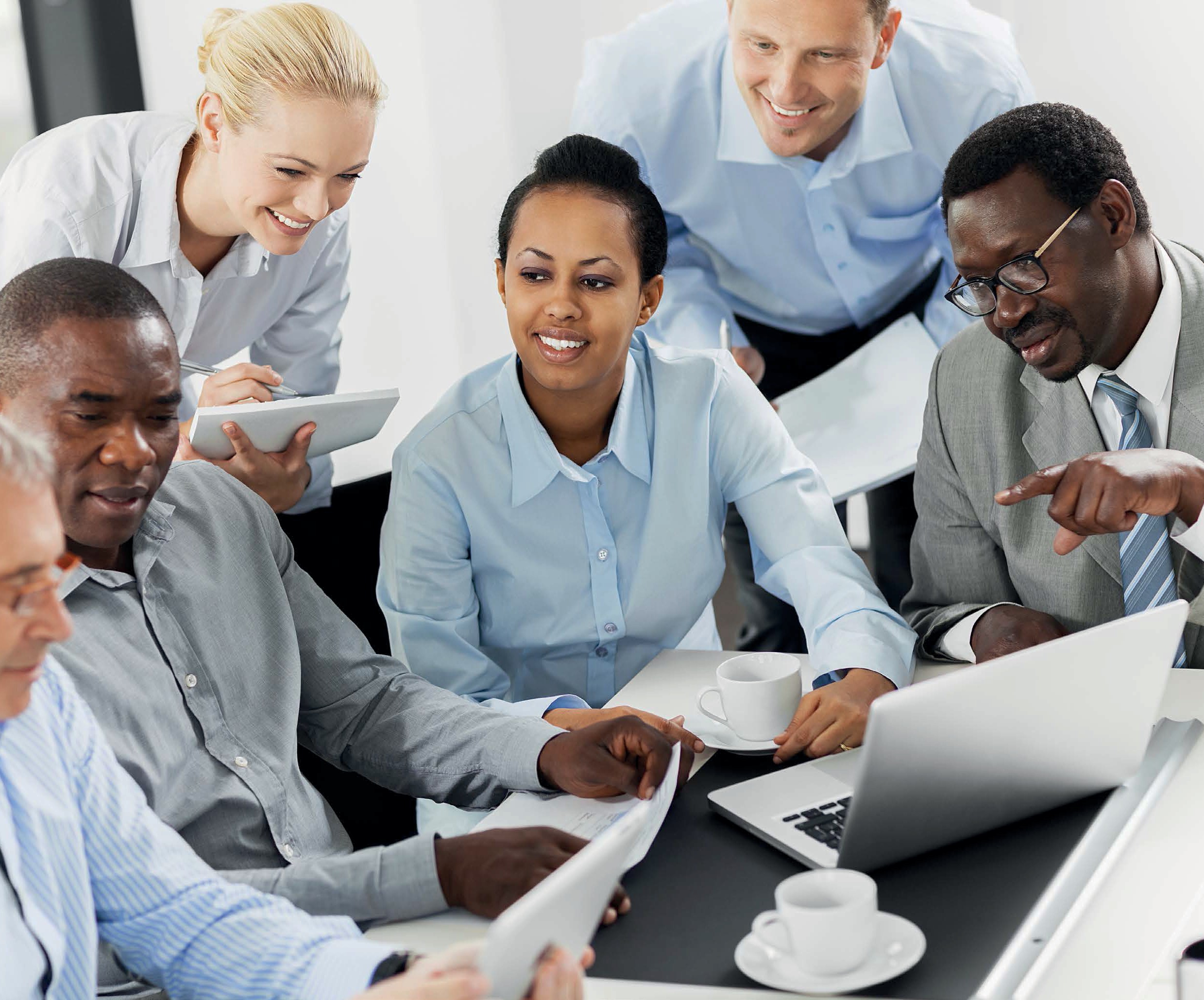 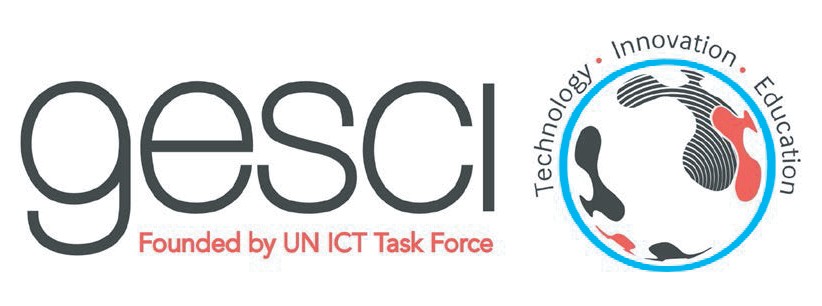 LEADERSHIP AFRICAIN EN TICet developpment  de societe du savoirLe futur du leadership Africain commence ici...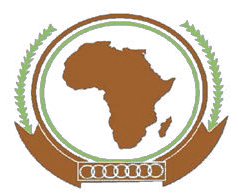 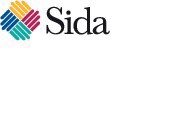 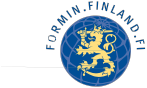 AFRICAN UNION	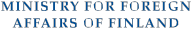 Leadership Africain en TIC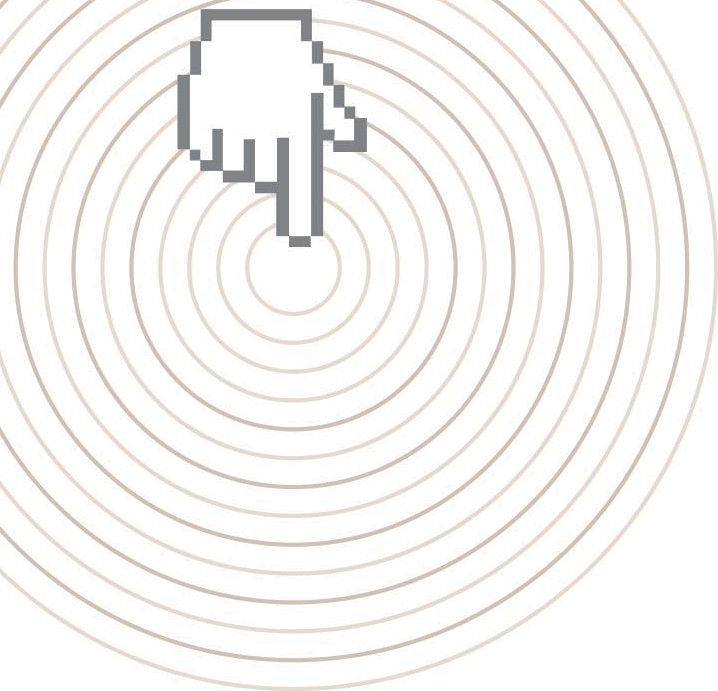 et developpment de societe du savoirA propos de LATICLeadership Africain en TIC et developpment de societe du savoir est une initiative de l’ union Africain, soutenue par le Ministere des Affaires Etrangeres Finlande etmise en oueuvre  par GESCI(Financee par Le Groupe d’etude de l’ONU de TICVue d’ensemble du CoursUne Afrique dirigée par des personnes dotées des compétences,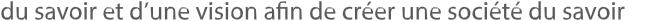 inclusive pour tous.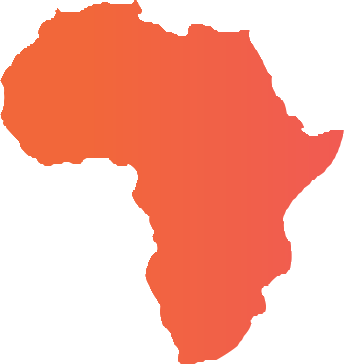 Objectifs du Cours•  Equiper les leaders africains d’une connaissance approfondie des éléments clés pour le développement d’une sociétédu savoir, avec un accent tout particulier sur de nouvelles approches pour le leadership, et de nouvelles compétences pour un développement cohérent des politiques.•   outillée des compétences et des connaissances pour mettre en œuvre les politiques, face à la rapidité des changements, qui feront progresser le développement économique et social à l’échelle nationale et régionale.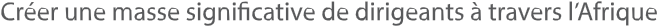 Durée du cours•  8 mois•  15 heures par semaine (environ)• 50% d’apprentissage  en ligne• 50% de travail personnel hors ligneMéthode de dispense de la formationLa formation LATIC est mise en œuvre grâce à une méthode d’apprentissage mixte. Sa composante majoritaire en ligne est renforcée par des sessions en présentiel  qui facilitent le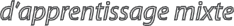 partage des connaissances à travers les secteurs, les pays et les régions. Celles-ci commencent dès le début de la formation. LATIC est le seul réseau de diplômés en leadership du secteur public en Afrique.A travers l’espace de travail virtuel de LATIC, les participants accèdent à un contenu personnalisé, adapté aux contextes africains nationaux et régionaux, conçu aux normes interactives les plus élevées et ayant recours aux dernières données disponibles des secteurs clés de l’économie  de la connaissance.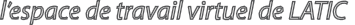 Avec l’aide de professeurs experts africains et européens, les participants sont appelés à passer en revue, analyser et cartographier les besoins futurs en termes de politiques,à s’impliquer dans la présentation et évaluation d’idées, à travailler de façon transversale pour une compréhension accrue et profonde des écosystèmes politiques, dans les secteurs clés de leur société et économie.Structure de la formationIntroduction à la Société du savoirLa première composante vise à familiariser les participants à la structure du cours, aux compétences clés en matière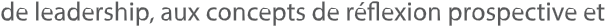 d’élaboration des politiques, à la plateforme en ligne et au rôle des travaux personnels et de groupes durant la formation. Des outils pour l’évaluation des compétences etle développement du leadership sont introduits, y compris le processus à 360° d’évaluation des dirigeants, le Plan Personnel de Développement (PDP) et une revue du leadership. Le plan de cours est présenté et expliqué, il culmine avec l’élaboration de feuilles de route nationales pour une meilleure cohérence des politiques liées au développement de la société du savoir.Module 1Le leadership de l’ère du savoirCe module dote les participants de nouvelles méthodes de leadership dans le contexte de développement organisationnel et national  basés sur la connaissance. Une prise de conscience des compétences individuelles en matière de leadership est valorisée et les améliorations nécessaires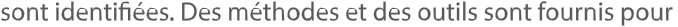 une gestion innovante, et, la capacité d’encadrement est développée pour des engagements inter-organisationnels en matière de politiques et de stratégies dédiées à la société du savoir.Module 2Nouvelles stratégies pour les Sciences, les Technologie et l’Innovation (STI)Ce module introduit et analyse les composantes des systèmes d’innovation : aux niveaux  national, régional et local. Les modes et les concepts d’innovation comme « l’innovation ouverte » ou « la base de la pyramide » sont revus dans un contexte de développement.Le module traite des liens entre les Sciences, les Technologies et l’Innovation. Il vise à faciliter la compréhension des éléments et caractéristiques des politiques, plans et stratégies dont le but est de stimuler la croissance économique despays africains. Au niveau gouvernemental, les participants apprennent comment l’innovation est associée à l’amélioration de l’efficacité, de la productivité, de l’emploi, de la croissance des PME et de la compétitivité.Module 3Infrastructures des télécommunications et accès à un internet de qualitéCe module favorise la compréhension  par les participants du rôle central d’internet à haut débit dans la planification du développement social et économique, de l’état actuel des infrastructures pour le haut débit, des plans pourson développement en Afrique et de l’importance de la concurrence pour baisser les coûts d’accès et faciliter la numérisation des médias, y compris celles radiophoniques et audiovisuels. La question  des revenus issus de la vente de licences, des droits de la propriété intellectuelle, des droits numériques et des brevets est aussi abordée.Les points  de discussion  et de débat comportent : le rôle et l’importance des services de gouvernance d’Internet au niveau national ou international, la pertinence des systèmes de nom de domaine  par pays, les questions  émergeantes sur l’entretien et la neutralité du réseau, la libre circulation de l’information sans censure, coûts ou tarifications. Le débat en cours surle rôle futur de l’ICAAN et son mandat mondial, y compris l’apparition d’initiatives alternatives globales, sont aussi traités.Module 4Utilisation  des TIC et rôle du GouvernementCe module étudie le rôle des gouvernements et du secteur public afin de fournir des services en ligne aux citoyens pour une application et un usage efficace des TIC. Des études de cas sur des applications issues des TIC, telles que l’incorporation des technologies mobiles pour l’amélioration de l’offrede l’éducation, de la santé, de services agricoles et pour la prestation  de services financiers personnels, seront introduites.Ce module couvre le phénomène de la mondialisation et la manière dont les applications fondées sur les TIC sont des moteurs clés pour réaliser des affaires dans un mondeconnecté. Des débats sur le possible rôle positif des TIC dans la gestion des entreprises, ainsi que l’analyse du rôle des réseaux sociaux dans la capacité à former des citoyens bien informéset engagés constituent les principales caractéristiques de ce module.Une bonne compréhension du fonctionnement du Système d’information géographique (SIG) et de la cartographie des plans nationaux est également abordée. Il traite aussi du rôle des TIC dans la diplomatie et le maintien de bonnes relations internationales, de la paix et la justice.Module 5L’éducation dans l’ère du savoirCe module offre aux participants l’opportunité d’examiner et de comprendre le rôle clé de l’éducation dans le développement de sociétés du savoir. Il analyse la façon dontl’intégration des TIC peut contribuer  à la fois à un enseignement et à un apprentissage de qualité et garantir l’égalité d’accèsà l’éducation. Les participants apprennent à utiliser leurs compétences en matière de leadership et les outils pour la réflexion prospective, afin de promouvoir une analyse des politiques éducatives et des questions de développement dans le contexte de leur pays et dans celui du rôle transformateur des technologies numériques.Module 6Une société du savoir pour l’AfriqueCe module offre aux participants la possibilité de mettre en œuvre leurs compétences en leadership, l’élaboration de politiques et les outils de réflexion prospective dans lescontextes de leur propre pays et environnement. Les participants utiliseront les compétences acquises, les tendances identifiées,les données collectées, ainsi que la connaissance nouvelle de l’écosystème politique pour développer de manière collaborative une feuille de route de politiques cohérentes pour le développement de la société du savoir lors d’un atelier pour une réflexion prospective. Ils rejoignent leurs organisations, après avoir testé leurs nouvelles capacités, confiants de pouvoir mettre en œuvre ces compétences, en leadership et en élaborationde politiques, pour la mise en œuvre et le développement de sociétés du savoir.CertificationLes diplômés reçoivent un certificat de développement professionnel en Leadership africain dans les TIC (Union Africaine/ Ministère des Affaires Etrangères de Finlande / GESCI). Dans  les pays ou la formation est dispensée en Anglais, les participants ont aussi la possibilité  de s’inscrire simultanément au Diplôme Universitaire en Développement du leadership dans les TIC etla société du savoir remis par Dublin City University (Irlande), une université de réputation internationale. Les participants qui reçoivent ce diplôme peuvent poursuivre leurs études etobtenir un Master. Des démarches ont été entamées afin que la formation LATIC reçoive  aussi une accréditation universitaire.Retombées de la formation•  Avancement de carrière•  Acquisition  des Compétences du 21ème siècle pour l’avènement de Sociétés du savoir•  Capacités de leadership accrues•  Adhésion  à un réseau de leadership professionnel d’envergure continentale•  Accumulation de crédits reconnus pour une qualification en troisième cycle•  Connaissance pratique de la réflexion prospective et des outils du web 2.0•  Prise de conscience conceptuelle et pratique quantà l’importance de l’innovation et de la créativité dansl’élaboration de stratégies•  Meilleures aptitudes en formulation, planification et mise en œuvre des politiques•  Maîtrise d’une boîte à outils en leadership pour les Sociétés du SavoirCe que les participants disent de ce cours« Le fossé entre les pays développés et en voie de développement se réduit par la multiplication de la connaissance. Le programme de leadership africain dans les TIC est une des initiatives clés contribuant au développement de Sociétés du Savoir durables en Afrique.  »« LATIC a, dans une large mesure, eu un impact sur la vie et les connaissance des participants. »Evaluation indépendante de GESCI, novembre 2012S.E. Dr. Elham M.A. Ibrahim, Commissaire, Infrastructure et énergie, CUA	« Cette formation n’était pas ce à quoi je m’attendais. C’est plus qu’une formation en ligne. Ca donne aussi l’accès à un réseau de professionnels et Leaders de la société du Savoir en Afrique!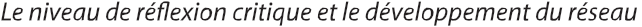 professionnel par la technologie est excellent.  »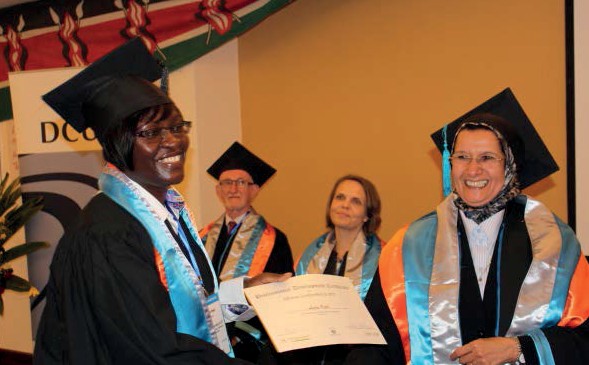 Ricaud Auckbur, Directeur	’ -	Ministère de l’Éducation et desRessources Humaines, Île Maurice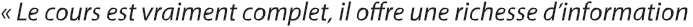 Dr. Elham M.A. Ibrahim, Commissaire, Infrastructure et énergie, Commission de l’UnionAfricaine, remet un diplôme à un étudiant de LATIC le 05 juillet 2013.ainsi que des ressources en lignes dont je ne connaissais pas l’existence. Cela m’a permis de réaliser qu’il n’y a vraiment plus d’excuse pour les décideurs politiques, qui ne pourront plus dire qu’ils ne savent pas comment faire pour améliorer la vie des citoyens ordinaires en utilisant les TIC, sachant que de multiples politiques et bonne pratiques se trouvent seulement à un clic. »Johan Neethling, Département des Sciences et des Technologies, Afrique duSudLe modèle LATICLeadership pour les Sociétés du savoir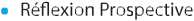 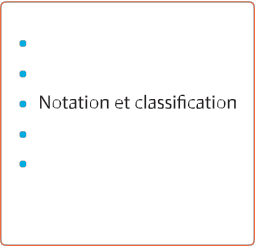 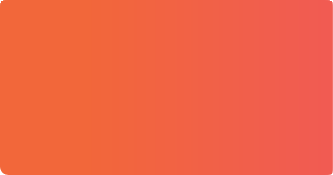 •   TIC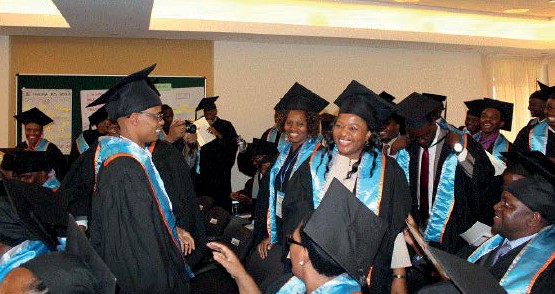 •   Science, Technologie etInnovation (STI)•   Education•   Leadership••  Cohérence des politiques•   Ministères•   Institution de recherchepublique•   Institutions de formationspubliques•secteur  public•   Universités publiques1. Contenu	2. ParticipationLes diplômés de LATIC fêtent la remise  des diplômes à l’hôtel Rift Valley and golf resort au Kenya en juillet 2013. Des diplômés de huit pays africains ont participé à la cérémonie de remise  de diplôme.4. Viabilite3. Methode d’ensignementRéseau des diplômés LATIC par pays487 diplômés de 16 pays•   Suivi et évaluation•   Control de la qualité•   Gestion de projet••   Communication•   Accréditation•   Apprentissage  mixte•   Espace de travail virtuel••   Évaluation et correction•   Soutien aux participants•   Gestion•   Propriété intellectuelleCONTACT US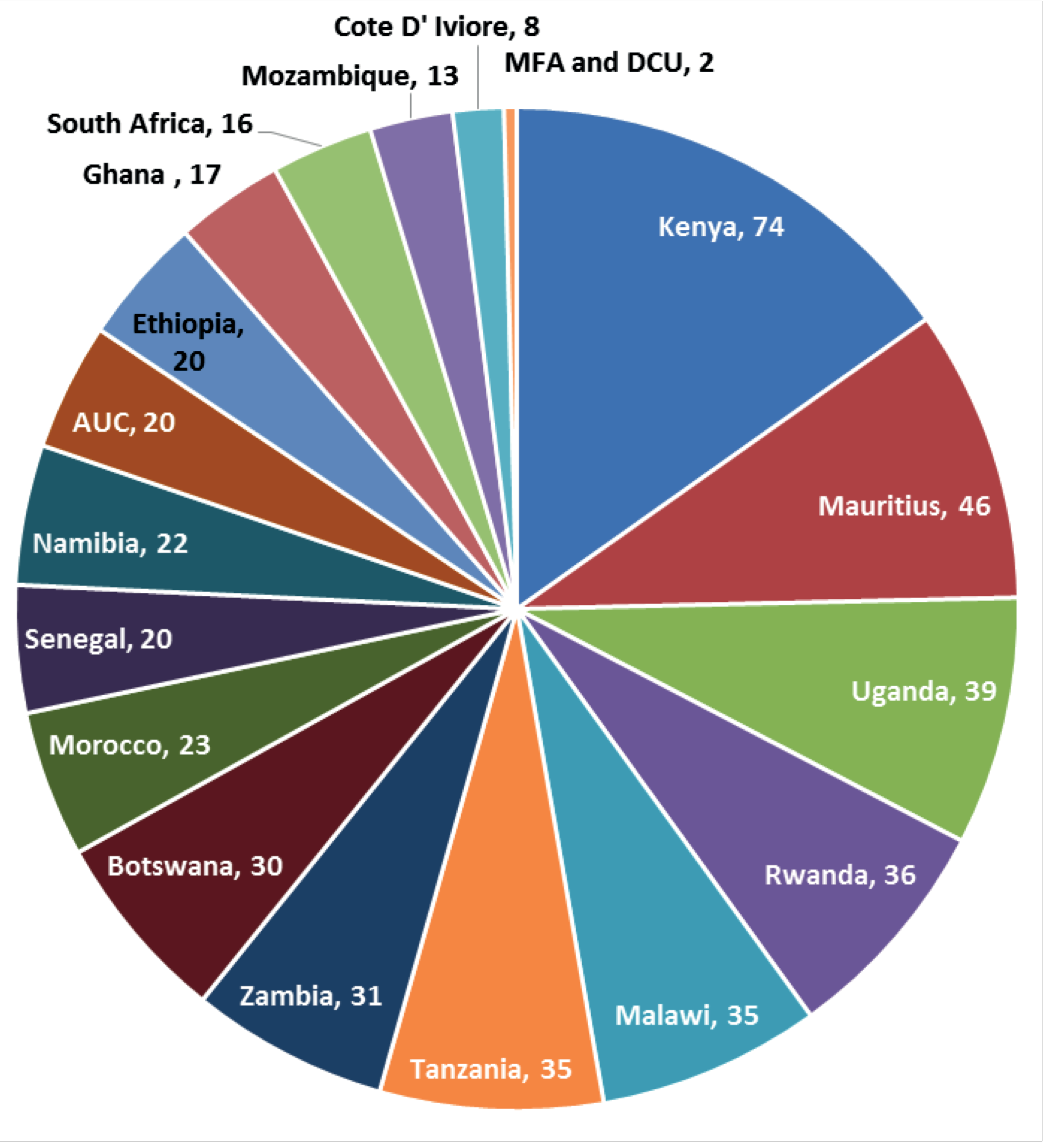 For more information about ALICTContact; Senthil Kumar,Programme Manager-ALICT Email: senthil.kumar@gesci.org